ОФИЦИАЛЬНОЕ ОПУБЛИКОВАНИЕПОСТАНОВЛЕНИЕГлавы сельского поселения Черновкаот 18.09.2018  № 93 О внесении изменений в Административный регламент «Осуществление муниципального дорожного контроля  за сохранностью дорог в границах населенных пунктов сельского поселения Черновка муниципального района Кинель-Черкасский Самарской области, утвержденный постановлением администрации сельского поселения Черновка от  21.12.2017  №139         В соответствии с ч.5 ст.8.2 Федерального закона от 26.12.2007 №294-ФЗ «О защите прав юридических лиц и индивидуальных предпринимателей при осуществлении государственного контроля (надзора)и муниципального контроля» (в ред. Федерального закона от 03.08.2018 N 316-ФЗ), с целью приведения в соответствие с действующим федеральным законодательством,ПОСТАНОВЛЯЮ:       1. В  Административный регламент  «Осуществление муниципального дорожного контроля  за сохранностью дорог в границах населенных пунктов сельского поселения Черновка муниципального района Кинель-Черкасский Самарской области, утвержденный постановлением администрации сельского поселения Черновка от  21.12.2017  №139 внести  следующие изменения:        1.1. в абзаце 8 п.3.8  фразу «.., и если юридическое лицо, индивидуальный предприниматель ранее не привлекались к ответственности за нарушение соответствующих требований, …» исключить.      2. Контроль за исполнением настоящего постановления оставляю за собой.    3. Опубликовать настоящее постановление в газете «Черновские вести» и разместить на официальном сайте администрации сельского поселения Черновка в сети интернет.    4. Постановление вступает в силу со дня его официального опубликования.Глава сельского поселения Черновка, А.Е. КазаевПОСТАНОВЛЕНИЕГлавы сельского поселения Черновкаот 18.09.2018  № 94Об утверждении Плана  мероприятий по противодействию коррупции в администрации сельского Черновка на 2018-2019 годы        В целях совершенствования и реализации системы мер по противодействию коррупции, руководствуясь Федеральным законом от 25 декабря 2008 года № 273-ФЗ «О противодействии коррупции», Национальной стратегией противодействия коррупции, утвержденной Указом Президента Российской Федерации от 13 апреля 2010 года № 460, Указом Президента Российской Федерации от 01 апреля 2016 года № 147 «О Национальном плане противодействия коррупции на 2016 - 2017 годы», Законом Самарской области от 10.03.2009 № 23-ГД «О противодействии коррупции в Самарской области», Администрация сельского поселения Черновка муниципального района Кинель-Черкасский Самарской области  ПОСТАНОВЛЯЕТ:       1. Утвердить План мероприятий по противодействию коррупции в Администрации сельского поселения Черновка муниципального района Кинель-Черкасский Самарской области на 2018-2019 годы (Приложение №1).      2. Опубликовать настоящее Постановление в газете « Черновские вести»,  и разместить на официальном сайте администрации сельского поселении Черновка в сети Интернет (http://www adm.s.p.chernowka @ yandex.ru).        3.Настоящее постановление вступает в силу со дня его официального опубликования в газете « Черновские вести».4.Контроль за выполнением настоящего постановления оставляю за собойГлава сельского поселения Черновка,  А.Е.Казаев                                                                                                  Приложение № 1                                                                                        к постановлению администрации                                                                            сельского поселения Черновка                                                                              муниципального района Кинель-                                                                           ЧеркасскийСамарской области                                                       от 18.09.2018 № 94План по противодействию коррупции в администрации  сельского поселения  Черновка муниципального района Кинель-Черкасский Самарской области  на 2018-2019 годы ПОСТАНОВЛЕНИЕГлавы сельского поселения Черновкаот 21.09.2018  № 95Об утверждении перечня муниципальных услуг, предоставляемых Администрацией сельского поселения Черновка муниципального района Кинель-Черкасский Самарской области     В соответствии с Федеральным законом от 27.07.2010 № 210-ФЗ «Об организации предоставления государственных и муниципальных услуг», постановлением Правительства Самарской области от 27.03.2015 № 149 «Об утверждении Типового перечня муниципальных услуг, предоставляемых органами местного самоуправления муниципальных образований Самарской области, и внесении изменений в отдельные постановления Правительства Самарской области», с целью приведения нормативных правовых актов администрации сельского поселения Черновка, в соответствие с действующим законодательством, ПОСТАНОВЛЯЮ:            1. Утвердить перечень муниципальных услуг, предоставляемых Администрацией  сельского поселения Черновка муниципального района Кинель-Черкасский Самарской области. (приложение 1)            2. Считать утратившим силу постановление администрации сельского поселения Черновка № 104 от 14.12.2016г.  «Об утверждении перечня муниципальных услуг, предоставляемых органами местного самоуправления и подведомственными им организациями сельского поселения Черновка муниципального района Кинель-Черкасский Самарской области».             3. Опубликовать настоящее постановление в газете «Черновские вести» и разместить на официальном сайте.Контроль за выполнением настоящего постановления оставляю за собой.Глава сельского поселения Черновка, А.Е. КазаевУтвержденпостановлением Администрациисельского поселения Черновкамуниципального района Кинель-ЧеркасскийСамарской области от 21.09.2018 года №95ПЕРЕЧЕНЬ муниципальных услуг, предоставляемых Администрацией сельского поселения Черновкамуниципального районаКинель-Черкасского района Самарской областиРЕШЕНИЕ Собрания представителей сельского поселения Черновкаот «19» 09. 2018 года                                                                                                              № 69-1                  Принято Собраниемпредставителей сельскогопоселения Черновка19.09.2018 года«О внесении изменений в решение Собрания представителей сельского поселения Черновка муниципального района Кинель-Черкасский Самарской области от                      30.07. 2014 № 12-1 «О принятии Положения «Правила благоустройства на территории сельского поселения  Черновка муниципального района Кинель-Черкасский Самарской области                                                            В соответствии с Федеральным законом от 29.12.2017 № 463-ФЗ «О внесении изменений в Федеральный закон «Об общих принципах организации местного самоуправления в Российской Федерации», Законом Самарской области от 13.06.2018 № 48-ГД «О порядке определений границ прилегающих территорий для целей благоустройства в Самарской области», Собрание представителей сельского поселения Черновка муниципального района Кинель-Черкасский Самарской областиРЕШИЛО:            Внести в решение Собрания представителей сельского поселения Черновка муниципального района Кинель-Черкасский Самарской области от 30.07.12г. № 12-1«О принятии Положения «Правила благоустройства на территории сельского поселения  Черновка муниципального района Кинель-Черкасский Самарской области» (далее – решение)  следующие изменения:        1.1 В приложении к решению «Правила благоустройства территории сельского поселения Черновка муниципального района Кинель-Черкасский Самарской области»                            (далее – Правила) пункт 8.2.7 и  8.12 Раздела 8 исключить.          2. Опубликовать настоящее Решение в газете «Черновские вести» и разместить на официальном сайте сельского поселения Черновка  муниципального Кинель-Черкасский Самарской области в сети Интернет.         3. Настоящее решение вступает в силу со дня его официального опубликования.Глава сельского поселения  Черновка муниципального района Кинель-Черкасский Самарской области, Казаев А.Е.Председатель Собрания представителей сельского поселения Черновкамуниципального района Кинель-Черкасский Самарской области, Данилова Л.А.        21 сентября- Рождество Пресвятой Богородицы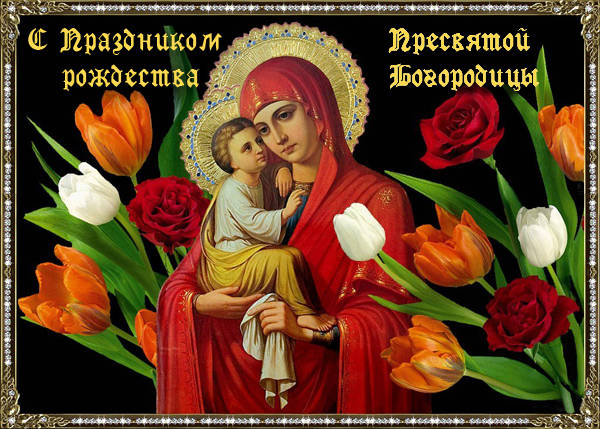        Сегодня мы празднуем Рождество Пресвятой Богородицы (Матери Божьей Девы Марии). 21 сентября родилась Та, которая подарила миру Господа нашего и Спасителя — Иисуса Христа.  Та, которая стала мостом между Небом и землей, между Господом и человеком. В этот день православные мира поздравляют друг друга с этим чудесным праздником и желают мира, добра, радости, любви и счастья.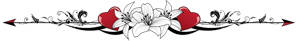 Сегодня в наш мир сумела прийти Пресвятая Богоматерь, защитница всех людей. Богоматерь прошла удивительный и серьезный жизненный путь, который сумел закалить характер, возвысить душу над обычными проблемами. Как же хочется пожелать счастья и успеха в жизни, надежды на самое лучшее. Пусть в вашем доме непременно будет чувствоваться настоящая радость, которую можно по достоинству ценить всегда, вне зависимости от того, что же приготовила судьба. Желаем душевной гармонии и удивительных возможностей, достижения поставленных задач и успешного развития. Верьте, пожалуйста, в то, что все обязательно будет складываться только наилучшим образом.. Пусть каждый день станет путем к столь желаемому счастью и возможности воплощения заветных грез в реальности. Принимайте поздравления!	Соучредители газеты«Черновские вести»: Администрация сельского поселения Черновка муниципального района Кинель-Черкасский Самарской области, Собрание представителей сельского поселения Черновка муниципального района Кинель-Черкасский Самарской области.Издатель Администрация сельского поселения Черновка муниципального района Кинель-Черкасский                         Самарской области.Адрес редакции: Самарская обл.,Кинель-Черкасский р-н, с. Черновка, ул. Школьная, 30. тел. 2-66-43Газета выпускается не реже одного раза в месяц. Газета распространяется бесплатно.Тираж  50 экз.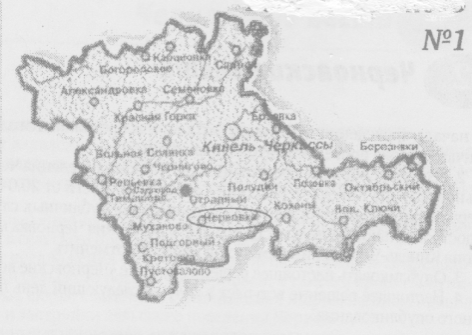 Газета Администрации сельского поселения Черновкамуниципального района Кинель-Черкасский  Самарской области№ 2821 сентября 2018 годаN  
п/пN  
п/пНаименование мероприятияОжидаемый результатСрок    
исполнения   
мероприятия 11Разработка проектов муниципальных правовых актов по противодействию коррупции и внесение в них изменений, в соответствии с изменениями законодательства РФ Соответствие муниципальных правовых актов в области противодействия  коррупции  действующему законодательству2018-201922Проведение антикоррупционной экспертизы муниципальных правовых актов и проектов муниципальных правовых актов Отсутствие коррупциогенных факторов в муниципальных НПА2018-201933Организация рассмотрения вопросов правоприменительной практики в соответствии с пунктом 21 статьи 6 Федерального закона «О противодействии коррупции»Отсутствие решений судов, арбитражных судов о признании недействительными ненормативных правовых актов, незаконными решений и действий (бездействия) ОМС1 раз в квартал2018-201944Обеспечение контроля за осуществлением мер по противодействию коррупции Своевременное выполнение мероприятий плана по противодействию коррупции в администрации поселения2018-20195Организация и проведение проверок сведений, представленных  в соответствии с Федеральным законом «О муниципальной службе в Российской Федерации» гражданами при поступлении на муниципальную службу, а также  по соблюдению муниципальными служащими ограничений  и запретов, связанных с муниципальной службойОрганизация и проведение проверок сведений, представленных  в соответствии с Федеральным законом «О муниципальной службе в Российской Федерации» гражданами при поступлении на муниципальную службу, а также  по соблюдению муниципальными служащими ограничений  и запретов, связанных с муниципальной службойОтсутствие со стороны муниципальных служащих нарушений ограничений, запретов, связанных с муниципальной службой2018-2019(до 30 апреля)6Обеспечение своевременного представления муниципальными служащими, должности которых определены перечнем,  сведений о доходах, об имуществе и обязательствах имущественного характераОбеспечение своевременного представления муниципальными служащими, должности которых определены перечнем,  сведений о доходах, об имуществе и обязательствах имущественного характераСвоевременное представлениесведений о доходах, об имуществе и обязательствах имущественного характера2018-2019(до 30 апреля)7Обеспечение своевременного представления выборными должностными лицами  сведений о доходах, об имуществе и обязательствах имущественного характераОбеспечение своевременного представления выборными должностными лицами  сведений о доходах, об имуществе и обязательствах имущественного характераСвоевременное представлениесведений о доходах, об имуществе и обязательствах имущественного характера2018-2019(до 31 марта)8Проведение внутреннего мониторинга   полноты и достоверности сведений о доходах,  об имуществе и обязательствах имущественного характера, представляемых муниципальными служащими Проведение внутреннего мониторинга   полноты и достоверности сведений о доходах,  об имуществе и обязательствах имущественного характера, представляемых муниципальными служащими Отсутствие  нарушений ограничений, запретов, связанных с муниципальной службой2018-2019(до 1 июня)9Размещение сведений о доходах,  об имуществе и обязательствах имущественного характера лиц, замещающих муниципальные должности, муниципальных служащих и членов их семей на официальном сайте сельского поселения ЧерновкаРазмещение сведений о доходах,  об имуществе и обязательствах имущественного характера лиц, замещающих муниципальные должности, муниципальных служащих и членов их семей на официальном сайте сельского поселения ЧерновкаОтсутствие  нарушений ограничений, запретов, связанных с муниципальной службой2018-2019(до 14 мая)10.Осуществление проверок муниципальных служащих с целью выявления лиц, осуществляющих предпринимательскую деятельность и участвующих в управлении коммерческими организациямиОсуществление проверок муниципальных служащих с целью выявления лиц, осуществляющих предпринимательскую деятельность и участвующих в управлении коммерческими организациямиОтсутствие со стороны муниципальных служащих нарушений ограничений, запретов, связанных с муниципальной службой2018-201911.Анализ жалоб и обращений граждан  о фактах коррупции  в органах местного самоуправления и организация проверок указанных фактовАнализ жалоб и обращений граждан  о фактах коррупции  в органах местного самоуправления и организация проверок указанных фактовСнижение и (или) отсутствие жалоб 2018-2019(4 квартал)12.12.Информационное освещение антикоррупционной деятельности муниципального образования Информированность населения об антикоррупционной деятельности в поселении2018-201913.13.Проведение разъяснительной работы и осуществление мероприятий по формированию у муниципальных служащих ОМСУ сельского поселения Черновка негативного отношения к коррупции минимизация бытовой коррупцииминимизация «бытовой коррупции» в органах МСУ сельского поселения Черновка2018-201914.14.Организация заседаний комиссии по соблюдению требований к служебному поведению муниципальных служащих и урегулированию конфликта интересов  (при наличии оснований)Обеспечение соблюдения муниципальными служащими ограничений, запретов, связанных с муниципальной службой2018-20192018-2019№ п/пНаименование услугиПравовой акт, регламентирующий предоставление муниципальной услугиОрган местного самоуправления и/или подведомственная организация, предоставляющая муниципальную услугуПолучатели услугУсловия предоставления услуги123456Муниципальные услуги в земельно-имущественной сфереМуниципальные услуги в земельно-имущественной сфереМуниципальные услуги в земельно-имущественной сфереМуниципальные услуги в земельно-имущественной сфере1Присвоение, изменение, аннулирование и регистрация адресов объектов недвижимости Федеральный закон от 06.10.2003г. № 131-ФЗ « Об общих принципах организации местного самоуправления в РФ»,Федеральный закон от 27.07.2010 № 210-ФЗ «Об организации предоставления государственных и муниципальных услуг»,Федеральный закон от 24.07.2007 № 221-ФЗ «О государственном кадастре недвижимости»,Федеральный закон от 02.05. 2006 года № 59-ФЗ «О порядке рассмотрения обращений граждан Российской федерации»,Постановление Правительства Российской Федерации от 19.11.2014 № 1221 «Об утверждении Правил присвоения, изменения и аннулирования адресов»,Приказ Минфина России от 11.12.2014 № 146н «Об утверждении форм заявления о присвоении объекту адресации адреса или аннулировании его адреса, решения об отказе в присвоении объекту адресации адреса или аннулировании его адреса»Администрация сельского поселения Черновка муниципального района Кинель-Черкасский Самарской областиФизические и юридические  лицаБесплатно2Выдача документов (единого жилищного документа, копии финансово-лицевого счета, выписки из домовой книги, карточки учета собственника жилого помещения, справок и иных документов, предусмотренных законодательством Российской Федерации)Федеральный закон от 06.10.2003г. № 131-ФЗ « Об общих принципах организации местного самоуправления в РФ»,Федеральным законом от 02.05.2006№59-ФЗ «О порядке рассмотрения обращений граждан Российской Федерации»,Федеральным законом от 27.07.2006 № 152-ФЗ «О персональных данных»,Федеральным законом от 09.02.2009 № 8-ФЗ «Об обеспечении доступа к информации о деятельности государственных органов и органов местного самоуправления»,Федеральным законом от 27.07.2010 № 210-ФЗ «Об организации предоставления государственных и муниципальных услуг».Администрация сельского поселенияЧерновка муниципального района Кинель-Черкасский Самарской области3Выдача выписок из похозяйственных книгФедеральный закон от 06.10.2003г. № 131-ФЗ « Об общих принципах организации местного самоуправления в РФ»,Федеральный закон от 07.07.2003 № 112-ФЗ «О личном подсобном хозяйстве»,Федеральный закон от 27.07.2010 № 210-ФЗ «Об организации предоставления государственных и муниципальных услуг»,приказ Министерства сельского хозяйства Российской Федерации          от 11.10.2010 № 345 «Об утверждении формы и порядка ведения похозяйственных книг органами местного самоуправления поселений и органами местного самоуправления городских округов»,приказ Федеральной службы государственной регистрации, кадастра и картографии от 07.05.2012 № п/103 «Об утверждении формы выписки из похозяйственной книги о наличии у гражданина права на земельный участок»Администрация сельского поселенияЧерновка муниципального района Кинель-Черкасский Самарской области4Предоставления места для захоронения(подзахоронения) умершего на кладбищах, находящихся в собственности муниципального образования либо на ином вещном праве Федеральный закон от 06.10.2003г. № 131-ФЗ « Об общих принципах организации местного самоуправления в РФ»,Федеральным законом от 27.07.2010 № 210-ФЗ «Об организации предоставления государственных и муниципальных услуг»,Федеральный закон от 12.01.1996 № 8-ФЗ «О погребении и похоронном деле».Администрация сельского поселенияЧерновка муниципального района Кинель-Черкасский Самарской области5Выдача разрешений на снос зеленых насажденийФедеральный закон от 06.10.2003г. № 131-ФЗ « Об общих принципах организации местного самоуправления в РФ»,Федеральным законом от 27.07.2010 № 210-ФЗ «Об организации предоставления государственных и муниципальных услуг»,Федеральный закон от 10.01.2002 № 7-ФЗ «Об охране окружающей среды»Администрация сельского поселенияЧерновка муниципального района Кинель-Черкасский Самарской области6Выдача разрешений на проведение земляных работФедеральный закон от 06.10.2003г. № 131-ФЗ « Об общих принципах организации местного самоуправления в РФ»,Федеральным законом от 27.07.2010 № 210-ФЗ «Об организации предоставления государственных и муниципальных услуг»Администрация сельского поселенияЧерновка муниципального района Кинель-Черкасский Самарской области7.Оказание организационной, консультативной и методической помощи молодежи и молодежным объединениямФедеральный закон от 06.10.2003г. № 131-ФЗ « Об общих принципах организации местного самоуправления в РФ»,Федеральным законом от 27.07.2010 № 210-ФЗ «Об организации предоставления государственных и муниципальных услуг», Закон Самарской области от 14.12.2010 № 147-ГД «О молодежи и молодежной политике в Самарской области»,Закон Самарской области от 30.04.1998 № 5-ГД «О государственной поддержке молодежных и детских общественных объединений в Самарской области»,Распоряжение Правительства Российской Федерации от 29.11.2014 № 2403-р «Об утверждении Основ государственной молодежной политики Российской Федерации на период до 2025 года»Муниципальное бюджетное учреждение сельского поселения Черновка муниципального района Кинель-Черкасский Самарской области «Культурно-досуговый центр»